Муниципальное автономное дошкольное образовательное учреждение«Детский сад №267»(МАДОУ «Детский сад №267»)Буклет«Игры и игрушки для развития мелкой моторики»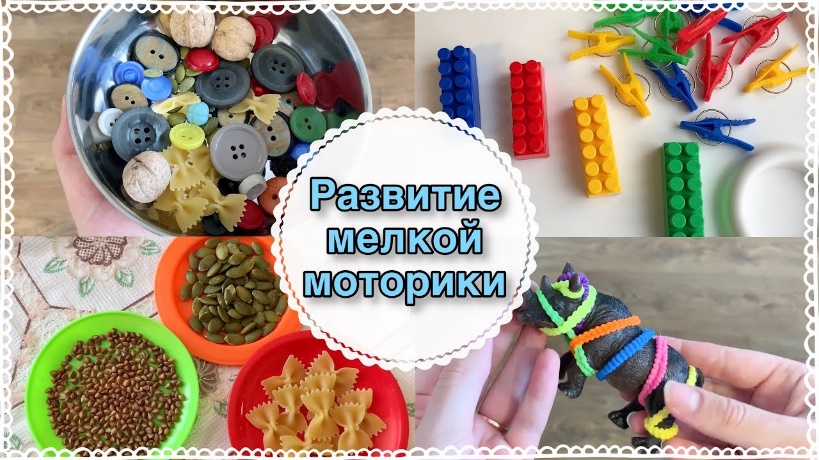 Подготовил: воспитатель 7 гр.Комлева Т.А.Александрова А.Д.г.  Барнаул, февраль 2024«Истоки способностей и дарований детей – на кончиках их пальцев»
В.А. СухомлинскийРазвитие мелкой моторики у детей – это длительный беспрерывный процесс, входе которого ребёнок познает мир, начинает с ним общаться, набирается ловкости и даже начинает говорить. Мелкая моторика является скоординированной работой мышечной, костной и нервной систем организма. Наукой доказано существование связи между   развитием мелкой моторики и логическим мышлением, памятью, интеллектом и речью у детей. Поэтому специалисты рекомендуют развивать мелкую моторику с самого раннего возраста.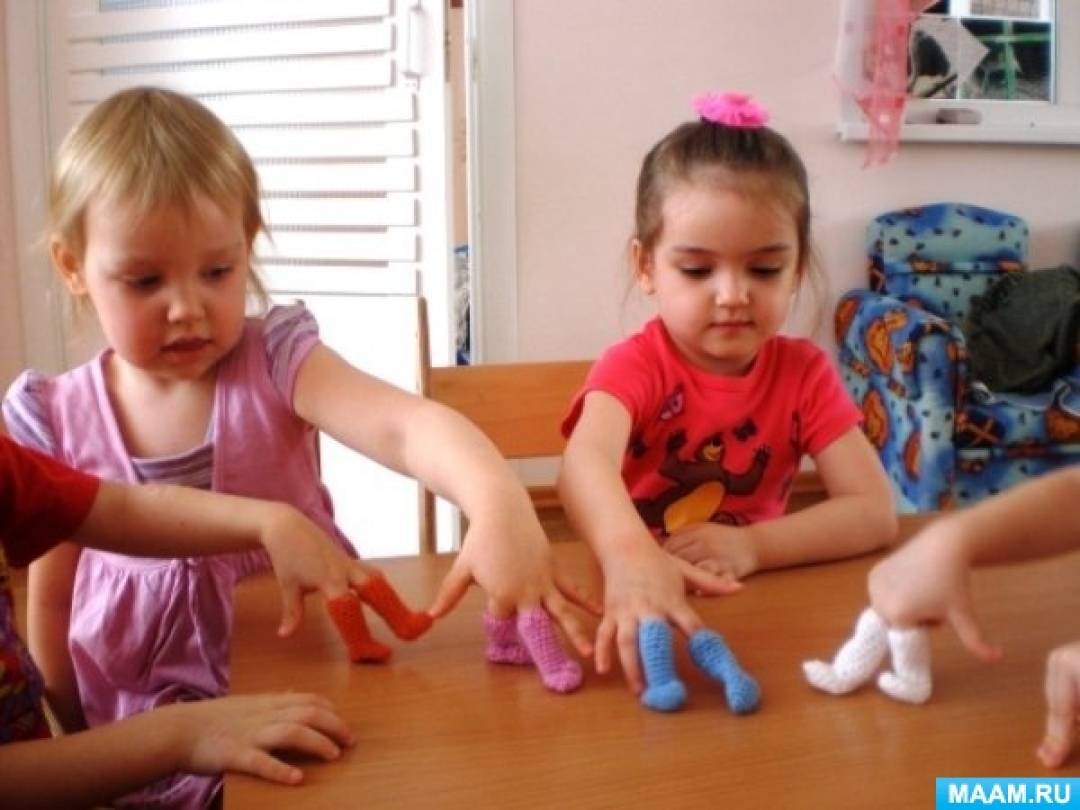 Пальчиковый театр – это увлекательная дидактическая игра, которая:1. стимулирует развитие мелкой моторики;2. знакомит ребенка с такими понятиями как форма, цвет, размер;3. помогает развивать пространственное восприятие (понятия: справа, слева, рядом, друг за другом, кто впереди и т. д.).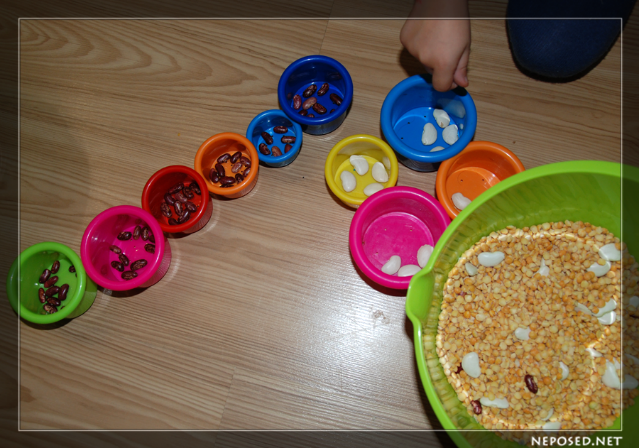 Игры с крупой, семенами, палочками.Крупа – универсальный материал. С ней можно просто повозиться или создать настоящий шедевр.Берем поднос и рассыпаем по нему мелкую крупу (например, манку). Лучшей доски для рисования не придумаешь. Сначала взрослый рисует на “доске” линии, а малыш повторяет. Пусть это будут очень простые фигуры: квадраты, круги, зигзаги. Снеговик, домик, солнышко.Насыпаем в кружку сухой горох. Ребенок перекладывает горошины по одной в другую кружку. Сначала одной рукой, затем двумя руками одновременно, попеременно большим и средним пальцами, большим и безымянным, большим и мизинцем.Мешочки с крупой- упражнения для развития тактильной чувствительности и сложно-координированных движений пальцев и кистей рук.·развивают мелкую моторику;·развивают внимание; речь;·развивают память (ведь надо запомнить, какой мешочек уже обследован, чтобы не трогать его дважды.)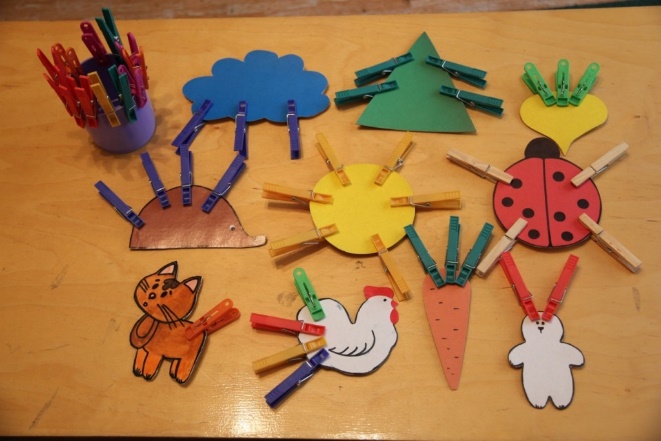 Упражнения с прищепкамиЦель упражнения – научить ребенка самостоятельно прищеплять прищепки. Чтобы игра была интересной для ребенка, можно прикреплять прищепки по тематике (то есть лучики к солнцу, иголки к ёжику, дождик к тучке, травку к земле и тому подобное; для этого вам нужно, соответственно, сделать заготовки к солнцу, ежику и так далее).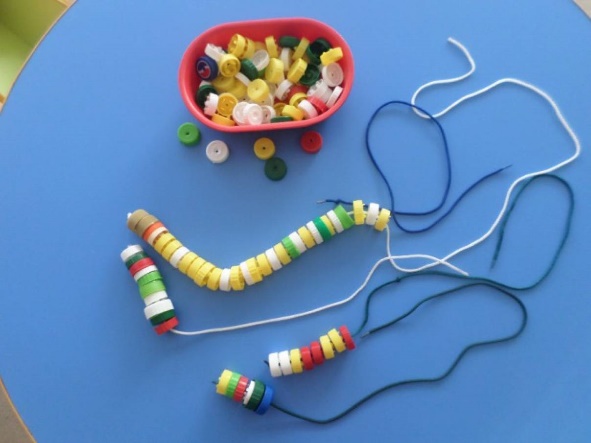 Упражнения с бусинами.Отлично развивает руку разнообразное нанизывание. Нанизывать можно все что нанизывается: пуговицы, бусы, рожки и макароны, сушки и т.п. Можно составлять бусы из картонных кружочков, квадратиков, сердечек, листьев деревьев, в том числе сухих ягод рябины. Научиться прокалывать аккуратные дырочки тоже полезно. Величина бусин зависит от возраста ребенка. Сначала вместо бусин можно использовать шарики от пирамидок с круглыми деталями и нанизывать их на толстый шнурок; затем детали нужно постепенно «измельчать»Упражнения с красками. Некоторые педагоги и психологи предлагают для развития моторики упражнения с красками. Они заключаются в том, что ребенок обмакивает пальчик в краску акварельную или гуашь, а затем наносит свой «рисунок» на лист бумаги. Этими упражнениями можно заниматься с 2 лет.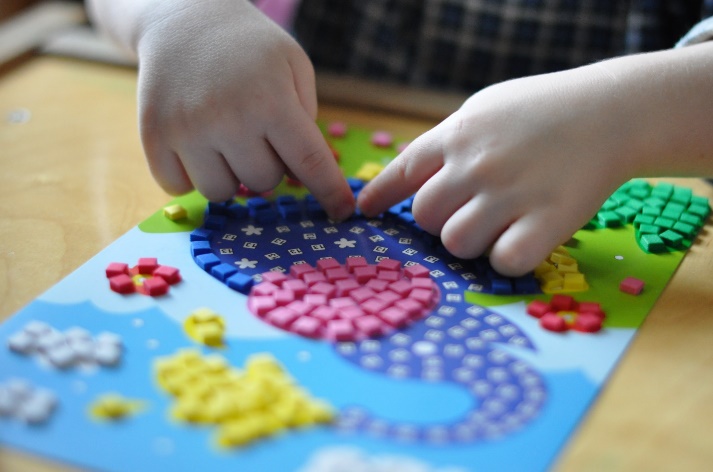 Игры с конструктором, мозаикой – в это время, развивается не только образное мышление, но и фантазия, мелкая моторика рук. Ребёнок рассказывает, что сделал и показывает всем.Для формирования словаря у детей используется разнообразный демонстрационный материал (игрушки, предметы, картинки, фигурки настольного театра, куклы би-ба-бо, бросовый материал – пробки, фланелеграф с иллюстрациями).Дети учатся/практикуют: Показывать объект и называть (Дети рассматривают и называют, что видят.)Используются пальчиковые игры, физические минутки и задания.Проводится многократное повторение новых слов индивидуально и хором, что способствует обогащению словарного запаса слов у детей.Отвечают на вопросы: «Что видите? Какой предмет? Кого видите на картине? Что они делают?»Отрабатывают умение правильно пользоваться интонационными средствами выразительности речи при проговаривании скороговорок. Говорить громко, тихо, быстро, медленно).Работая с картинками, дети перебирают их, называют, пополняют словарный запас.Таким образом, вывод такой - целенаправленная, систематическая и планомерная работа по развитию мелкой моторики рук у детей дошкольного возраста способствует формированию речи дошкольников.